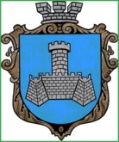 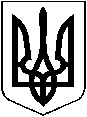 УКРАЇНАХМІЛЬНИЦЬКА   МІСЬКА РАДАВІННИЦЬКОЇ  ОБЛАСТІВИКОНАВЧИЙ  КОМІТЕТРІШЕННЯвід  “07” травня  2024 р.                                                               №305  Про  часткове звільнення  гр. К. В.О.від оплати за харчування  його дитиниу Журавненському  закладі дошкільної освіти Хмільницької міської ради           Розглянувши клопотання начальника Управління освіти, молоді та спорту Хмільницької міської ради Віталія ОЛІХА від 25.04.2024 року № 01-15/376 про звільнення гр. К. В. О., учасника бойових дій  (місце проживання: Хмільницький район, с. Олександрівка, вулиця ……) від оплати за харчування його сина                               К. Д. В., 20___ р.н.,  у Журавненському   закладі дошкільної освіти Хмільницької міської ради, відповідно до комплексної Програми підтримки Захисників і Захисниць України та членів їх сімей у Хмільницькій міській ТГ на 2024 -2028рр., затвердженої рішенням 45 сесії Хмільницької міської ради 8 скликання  від 28.07.2023р. №1925 (зі змінами), п.4.2, п.п.4.2.2. Додатка 6 Порядку використання коштів  місцевого бюджету, передбачених на фінансування заходів  комплексної Програми підтримки Захисників і Захисниць  України та членів їх сімей  у Хмільницькій міській ТГ на 2024 -2028рр. згідно пунктів                            5.1- 5.4 частини V «Надання освітніх послуг та відповідних пільг» розділу                              7  «Напрями діяльності та заходи програми», затвердженого рішенням  48 сесії  Хмільницької  міської ради   8 скликання  від  06.10.2023 року № 2069  (зі змінами)  та п.7 Додатка до рішення 59 сесії міської ради 7 скликання від                               14 січня 2019 року №1885 «Про затвердження Порядку організації харчування в закладах освіти Хмільницької міської територіальної громади у новій редакції» (зі змінами), керуючись ст.5 Закону України «Про охорону дитинства», ст.32, ст.34, ст.59 Закону України «Про місцеве самоврядування в Україні», виконком Хмільницької  міської ради                                                          В И Р І Ш И В :Звільнити гр. К. В. О. , учасника бойових дій, від оплати за харчування його сина К. Д. В., 20___ р.н., у Журавненському закладі дошкільної освіти Хмільницької міської ради  на 50 відсотків від встановленої батьківської плати з  01 травня  2024 року по  31 грудня  2024  року.  2. Контроль за виконанням цього рішення покласти на заступника міського голови з питань діяльності виконавчих органів міської ради  (Андрій СТАШКО), супровід виконання доручити Управлінню освіти, молоді та спорту Хмільницької міської ради  (Віталій ОЛІХ).         Міський голова                                                Микола  ЮРЧИШИН